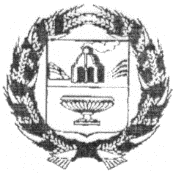 ЗАРИНСКИЙ РАЙОННЫЙ СОВЕТ НАРОДНЫХ ДЕПУТАТОВАЛТАЙСКОГО КРАЯР Е Ш Е Н И Е    22.03.2022										    № 27г. ЗаринскРассмотрев проект закона Алтайского края «О внесении изменений в статьи 1 и 2 Закона Алтайского края «О порядке избрания глав муниципальных образований Алтайского края», районный Совет народных депутатов Р Е Ш И Л:1.Проект закона Алтайского края «О внесении изменений в статьи 1 и 2 закона Алтайского края «О порядке избрания глав муниципальных образований Алтайского края» принять к сведению без предложений и замечаний2. Считать принятие проекта закона Алтайского края «О внесении изменений в статьи 1 и 2 закона Алтайского края «О порядке избрания глав муниципальных образований Алтайского края» нецелесообразным.3. Контроль за выполнением настоящего решения возложить на комиссию по социально – правовым вопросам (Гордымов Н.П.)Заместитель председателя районного Совета народных депутатов						    Л.С.ТурубановаО проекте закона Алтайского края «О внесении изменений в статьи 1 и 2 закона Алтайского края «О порядке избрания глав муниципальных образований Алтайского края»